Звучат фанфары. На фоне музыки ведущий читает стихотворение.Давайте жить, любить и верить,Давайте строить замки и мосты,В душе своей откроем настежь двери,Доверим людям все свои мечты.Не надо уходить в уединеньеИ прятать души за семью замками, Своё  найдем предназначенье,Заполним боль и пустоту друзьями.Заполним боль и пустоту мечтамиРаскрасив мир свой в яркие цвета!Сольемся с песнями и добрыми стихамиИ вот уж жизнь, как радуга светла!Ведущий: Добрый день, дорогие друзья! Здравствуйте уважаемые гости!Мы рады приветствовать вас в Центре детского творчества на открытом районном Фестивале     творчества детей с  особенностями в развитии  «Вместе мы сможем больше!»Музыкальная отбивка  Очень приятно, что в этот светлый и радостный день, в этом зале вновь собрались самые талантливые, одержимые мечтой девчонки и мальчишки, которые своими делами доказывают, что человеческие возможности безграничны. Одним словом, вы, дорогие ребята, те искорки, из которых возгорается пламя. И дай вам Бог, чтобы оно освещало ваш дальнейший жизненный путь. Дорогие ребята, сегодня праздник. А на празднике всегда много гостей. И сейчас я с большим удовольствием, приглашаю к микрофону     Авдееву Людмилу Вячеславовну – главного специалиста сектора по делам семьи Центра социальной защиты населения Иловлинского муниципального района.Слово для поздравления предоставляется  заведующей отделением психолого-педагогической помощи Иловлинского Центра социального обслуживания населения Дружининой Елене Владимировне  Слово для поздравления предоставляется Обуховой Юлии Петровне– директору  Иловлинской детской библиотеки;Ведущий: Дорогие друзья, уважаемые гости!  Сегодня     вы    познакомитесь с   увлечениями и  творчеством  участников Фестиваля.   Это выставка рисунков, выставка  изделий декоративно-прикладного творчества,   а также концертные номера, подготовленные  нашими участниками    на  сегодняшний праздник.    Ведущий: В каждом из нас  живёт маленькое солнце. Это солнце- доброта.   Только добрые дела и поступки способны поддержать, окрылить человека.   Доброта - вещь уникальная и удивительная. Об этом в своём стихотворении нам сейчас расскажетВедущий: Ребята, поднимите, пожалуйста руки те, у кого есть домашний питомец? Отлично! А теперь каждый громко назовите его имя!  Доброта она  живёт и в нашем отношении к братьям нашим меньшим.    ВедущийСамое главное для человека – это дружба. Без дружбы душа может погибнуть. Люди, которые умеют дружить, самые счастливые на земле. Ведь жизнь отдельного человека имеет смысл лишь в той степени, насколько он помогает сделать жизнь других людей красивее и благороднее. Мы все готовы сделать наш мир лучше, так давайте же нести миру добро и красотуВедущий: Кто из нас в детстве не любил  стихи детской поэтессы Агнии Барто. Давайте вспомним самое  знакомое  «Наша Таня» ( ведущий вместе с залом продолжает читать до конца) Сегодня мы услышим ещё несколько её стихов в исполнении  наших юных участников:И ещё одно стихотворение от нашего юного участникаВедущий: Не так давно  был замечательный праздник и хотя он сравнительно молод, тем не менее, стал  всеми нами очень любим.Что это за праздник, который отмечается 24 ноября? Правильно День матери. Мы  поздравляли наших дорогих мамочек, говорили самые добрые слова и пожелания. «От солнышка тепло, от мамочки  добро»- так гласит народная пословица.А вот что  произошло  у Ребриной Вари, мы узнаем из стихотворения "Без мамы в нашем доме карусель" Автор Елена Серова, которое она сейчас прочтётИтак, встречайтеВедущий: Сегодня на нашем празднике выступает замечательная девочка. А замечательна она тем, что не может ни  одного дня прожить без песни. Творчеством Даши Кулагиной   восхищаются и в школе и дома. Скажу вам по секрету, что она - ежегодная участница нашего Фестиваля. И всегда  удивляет и радует нас своим талантом.Ведущий: Замечательное время года- лето. И хоть длится оно целых 3 месяца. К сожалению, пролетает быстрее чем того хотелось бы.Ведущий: И вот, наступивший сентябрь золотит макушки тополей. Яркие цветки астры  готовы сложиться в яркие праздничные букеты. А мы с вами гордо и весело шагаем знакомой нам дорогой- дорогой знаний. Здравствуй, школа!Ведущий: Так что учитесь прилежно, выполняйте  все задания старательно и в срок. Чтобы с вами не случилась такая  поучительная история как в басне «Стрекоза и муравей» И.А.Крылов. Сейчас мы услышим её в исполнении Белобородова Степана _ учащегося 2 класса ИСОШ №1Ведущий: Дорогие друзья! Согласитесь со мной, какой грустной и неинтересной стала бы наша жизнь, если бы в ней не было поэзии И   мы услышим в исполнении учащегося 6 класса ИСОШ №1 Саидова Вячеслава  ещё одно замечательное произведение «Узник» А.С.Пушкин. Он с нетерпением ждет своего выступления, а вы для него приготовьте самые теплые аплодисменты!  Ведущий: В этом году вся страна будет отмечать значительную для нашей страны дату – 75-летие со дня разгрома фашистских войск. 75 лет наш народ живёт в мирной стране под мирным небом. И не отдать дань памяти и уважения этому событию мы не могли.Ведущий: Прекрасному этому празднику посвящены  песни, стихи, художественные фильмы, симфонические произведения, картины.  Мы Встречайте   учащегося 5 Б класса Логовской СОШ Лебедева  Матвея!  Матвей  прекрасно играет на аккордеоне и нам с вами предоставляется возможность услышать музыкальное произведение «Баллада о солдате»   Комп . В.П. Соловьев - Седой  Ваши аплодисменты!Ведущий:  Мы еще раз убеждаемся в том, какие талантливые и замечательные у нас участники фестиваля. Сколько в них энергии, которой они подчас и нас заряжают, сколько в них оптимизма, веры в будущее!  На сцену приглашаетсяВедущий: Сегодняшний фестиваль показывает, что все наши участники это звезды. И если звезды зажигают, значит это кому-нибудь нужно! Значит это необходимо, чтобы каждый вечер над крышами домов загоралась хоть одна яркая звездочка!  Дорогие ребята, сегодня в этом зале присутствуют ваши родители, и педагоги  достойные уважения и благодарности. Уважаемые родители, уважаемы педагоги! Огромное спасибо вам за ваши заботы и хлопоты!Низкий вам поклон и аплодисменты всего зала!  Ну что ж, уважаемые участники,  концертная  программа  завершена, но наш фестиваль продолжается. И мы приглашаем вас на мастер-классы, подготовленные педагогами Центра детского творчества, после чего последует церемония награждения.Проведение мастер-классов.  Награждение.Завершен фестиваль, в нем чудесная сила!Жар горячих сердец, все, что дорого мило!Это радуга жизни и талантов полетЭто крыльев души, дерзкий пламенный взлет.Это дружбы тепло и сердец добротаГде на сердце светло – там живет красота!Дорогие друзья! Наша встреча подошла к концу! Мы желаем вам творческих успехов и побед в ваших добрых начинаниях. И говорим вам: «До свидания! До новых встреч!»МБОУ Иловлинская СОШ №2Икромов  Амир 2 БклассИрина Полюшко «Что такое доброта»Маркова Галина ЮрьевнаИСОШ №1Морозов Андрей 3 ВДекламация«Добро»Н.НайдёноваШумилова СветланаАлександровнаБ-Ивановская СОШИскалиева Динара 6 кл.Стихотворение «Будь человеком»С.МихалковМБОУ Иловлинская СОШ №2Викульева Яна 7 БЭдуард Асадов  «О рыжей собаке»МБОУ Н-Григорьевская СОШБерезина Анна 9 класс Стихотворение  «Дружба это дар» 	ИСОШ №1Кривоспицкий Дмитрий 3 БКривоспицкий Дмитрий 3 БДекламация«Мы не заметили жука»А.БартоДекламация«Мы не заметили жука»А.БартоДекламация«Мы не заметили жука»А.Барто ИСОШ №1 ИСОШ №1Барышникова Виктория 2 ББарышникова Виктория 2 БДекламация «Королева» А.Барто ИСОШ №1 ИСОШ №1Крылова Зарина 1 ВКрылова Зарина 1 ВДекламация «Осенние листочки»А.БартоМБОУ Иловлинская СОШ №2МБОУ Иловлинская СОШ №2Попов Дмитрий  1 ГПопов Дмитрий  1 ГАгния Барто «Бобке ветер помог»ИСОШ №1Ковалёв Данила 1 В «Яблоко»   СергейСнегирёвМедведевская СОШРебрина Варвара 1 класс "Без мамы в нашем доме карусель" Автор Елена СероваАлёхина Надежда ИвановнаАвиловская СОШДавыдов Ефим   4 классДекламацияХрабрая мамаАвтор текста Эдуард АсадовАвиловская СОШСучков Александр 6 класс  Рассказ«Говори, мама, говори»Б.ЕкимовАвиловская СОШБалясников Владимир 4 класс  ДекламацияНе обижайте матерей  Виктор ГинМБОУ Краснодонская СОШКулагина Дарья 6 классВокал«Жар птица» Лариса ВихарёваМБОУ Качалинская СОШ №1Тахтарова Надия5 А класс Стихотворени«Вот и клонится лето к закату» Ю.ГордиенкоМБОУ Качалинская СОШ №1Семёнов Михаил 6 БДекламация«Необычная школа»Лидия СлуцкаяИСОШ №1Белобородов Степан 2 В Басня«Стрекоза и муравей» И.А.КрыловИСОШ №1Саидов Вячеслав 6Б Стихотворение«Узник»А.С.ПушкинАлександровская СОШГаркуша Алина Александровна5 класс Стихотворение«Цена Победы»автор текст   Рашид КутдусовЛоговская СОШЛебедев Матвей Сергеевич5 «Б» «Исполнение на музыкальных инструментах (аккордеон)»  Название номера:  «Баллада о солдате»   Комп . В.П. Соловьев - СедойМБОУ Иловлинская СОШ №2Колесников Данила 5 Б Стихотворение«Моя Россия» Михаил Ножкин  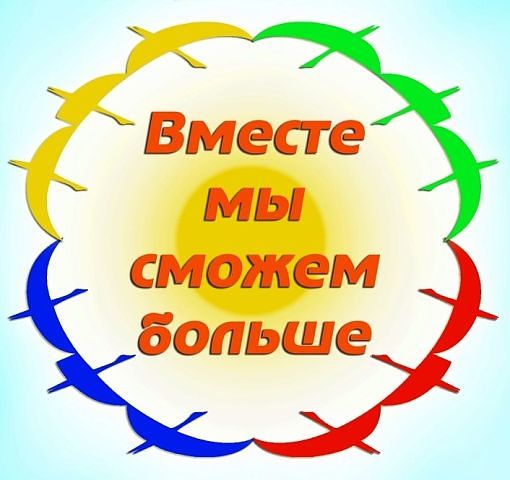 